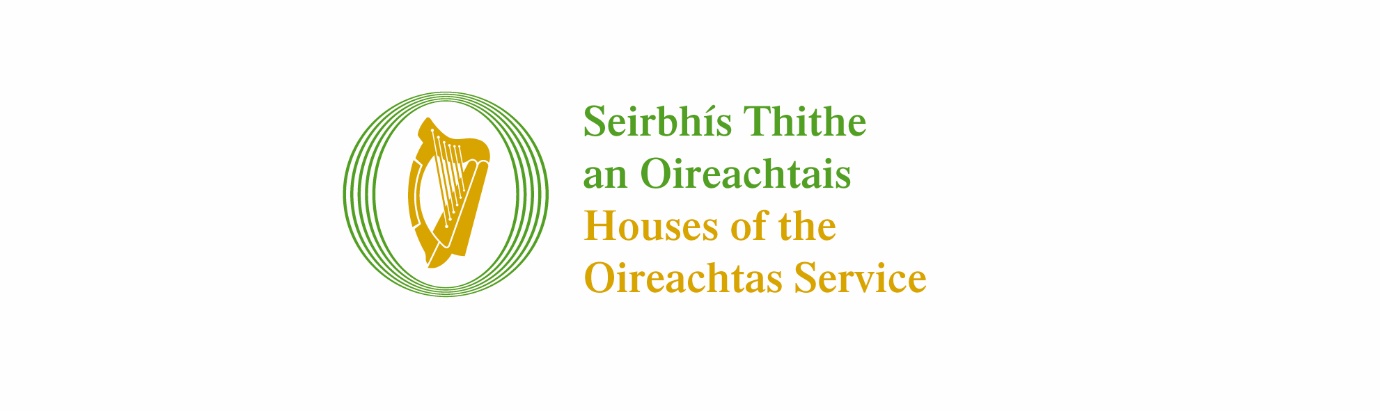 Tabhair aird ar na treoracha seo a leanas:Ní foláir gach cuid den fhoirm iarratais seo a chomhlánú go hiomlán.Ní foláir d’iarrthóirí a thabhairt dá n-aire go mbeidh ról lárnach ag an bhfaisnéis a chuireann siad ar fáil san fhoirm iarratais seo in aon phróiseas gearrliostaithe. Féadfar an cinneadh i dtaobh an ndéanfar nó nach ndéanfar tú a chur leis an ngearrliosta d’iarrthóirí a rachaidh ar aghaidh chuig Céim 2 den phróiseas a bhunú ar an bhfaisnéis a chuirfidh tú ar fáil ag an gcéim seo. Féadfar plé níos mine a dhéanamh ar aon ní a scríobhfaidh tú anseo i gcás go dtabharfar cuireadh chun agallaimh duit. Ní foláir an fhoirm iarratais chomhlánaithe a chur chuig recruitment@oir.ie le ríomhphost tráth nach déanaí ná 3.00 p.m. an 10 Lúnasa 2020, agus na focail ‘Ateangaire– Grád II’ sa líne ábhair. Mura bhfaigheann tú admháil á rá go bhfuarthas d’fhoirm iarratais chomhlánaithe, déan teagmháil, le do thoil, le hAonad Acmhainní Daonna Sheirbhís Thithe an Oireachtais – uimhir ghutháin 01 618 3255.Beartaítear tástáil a dhéanamh i mí Lúnasa 2020 agus agallaimh a reáchtáil i mí Mheán Fómhair 2020.Tá gach cuid den fhoirm iarratais seo éigeantach. Ní rachaidh aon fhoirm iarratais nach mbeidh comhlánaithe go hiomlán níos faide sa phróiseas earcaíochta.  CUID A: MIONSONRAÍ PEARSANTACUID B: CÁILÍOCHTAÍ AGUS TAIFEAD FOSTAÍOCHTA1.  Cáilíochtaí Acadúla agus/nó Gairmiúla (cuir tuilleadh boscaí leis an tábla más gá)2.  Taifead FostaíochtaDéan cur síos thíos ar mhionsonraí gach poist a bhí agat ón dáta a d’fhág tú an scoil nó an coláiste agus dáta an lae inniu, de réir dátaí ag tosú leis an bhfostóir reatha.  Más gá, lean ort le tuilleadh boscaí ar bhileog ar leith. Déan an fhaisnéis a leagan amach ar aon dul leis an bhfaisnéis thíos.CUID C: INNIÚLACHTAÍSa mhír seo den fhoirm iarratais is spéis linn a fháil amach na príomhláidreachtaí agus na mórghníomhartha a mheasann tú a bhaineann leat agus a fhágann go bhfuil tú oiriúnach don phost mar Ateangaire - Grád II i gcomhthéacs riachtanais an phoist. I gcás gach inniúlachta thíos, tabhair achoimre ar do thaithí / ar do mhórghníomhartha go dáta agus tabhair an sampla is éifeachtaí a léiríonn d’inniúlacht faoin gceannteideal cuí agus béim áirithe ar thorthaí. Ná téigh thar 300 focal ná thar 3 airdphointe san achoimre a thabharfar ar do thaithí/ar do mhórghníomhartha i mBosca 1. Ná téigh thar 500 focal sa sampla a úsáidfear chun an inniúlacht/na hinniúlachtaí a léiriú i mBosca 2.Leagtar mionsonraí na n-inniúlachtaí riachtanacha amach in Aguisín A atá leis an bhfoirm seo. Tugtar míniú sa sampla thíos ar conas gach mír a chomhlánú.CUID D: BUNRIACHTANAIS AGUS TAITHÍ INMHIANAITHEIs cóir duit, sa mhír seo den fhoirm iarratais, mionsonraí a thabhairt a léiríonn go bhfuil tú ábalta feidhmiú go héifeachtach sa phost mar Ateangaire – Grád II.Déan tagairt ar leith do na Bunriachtanais ar leathanach 6 den Leabhrán Faisnéise. Is féidir tagairt a dhéanamh don taithí inmhianaithe ar leathanach 6 den Leabhrán Faisnéise freisin.Is cóir d’iarrthóirí a bheith ar an eolas go mbeidh an ráiteas seo mar chuid d’aon phróiseas gearrliostaithe a úsáidfear.Ná téigh thar 1,000 focal leis an ráiteas seo. D’fhéadfaí a iarraidh ort é a chur i láthair ag céim an agallaimh.CUID E: MOLTÓIRÍ AGUS DEARBHÚAinmneacha bheirt Mholtóirí (lena n-áirítear duine a bhaineann leis an bhfostóir is déanaí atá agat)Tabhair do d’aire go n-údaraítear, le comhlánú na coda seo, teagmháil a dhéanamh leis an moltóir tar éis an próiseas agallaimh a chríochnú.Ná déantar aon deimhnithe ná teistiméireachtaí a chur ar fáil leis an bhfoirm seo.  Iarrfar ar iarrthóirí deimhnithe agus trascríbhinní bunaidh a chur ar fáil ag céim an agallaimh.D’FHÉADFADH GO nDÍCHÁILEOFAÍ IARRTHÓIR MÁ THUGTAR TUAIRISC MHÍCHRUINN NÓ MÁ DHÉANTAR CANBHASÁIL.  Moltar d’iarrthóirí féachaint ar Alt 4 den Chód Cleachtais um Earcaíocht Sheachtrach: Ceapachán chun Post sa Státseirbhís agus sa tSeirbhís Phoiblí  [féach www.cpsa.ie] ina ndéileáiltear leis na hoibleagáidí a bhíonn ar iarrthóirí a ghlacann páirt sa phróiseas earcaíochta.TÁ SEIRBHÍS THITHE AN OIREACHTAIS TIOMANTA DO BHEARTAS COMHDHEISEANNA	2. DearbhúDearbhaím, leis seo, go bhfuil an fhaisnéis atá tugtha agam ar an bhfoirm seo cruinn agus tugaim cead fiosruithe a dhéanamh chun nithe amhail aois, cáilíocht, taithí agus carachtar a shuíomh agus tugaim cead go bhféadfaidh daoine nó eagraíochtaí eile cibé faisnéis a mbeidh gá ag Seirbhís Thithe an Oireachtais léi chuige sin a scaoileadh. D’fhéadfadh fiosruithe ó iarfhostóirí/fostóirí reatha a bheith i gceist leis sin.  Is ionann d’iarratas a chur isteach agus toiliú go gceadaíonn tú amhlaidh. Dearbhaím go gcomhlíonaim riachtanais incháilitheachta an chomórtais seo de réir mar a shonraítear sa leabhrán faisnéise iad agus go bhfuil an fhaisnéis a thugtar san fhoirm seo cruinn. Deimhním go dtugaim mo thoil do Thithe an Oireachtais m’fhaisnéis a phróiseáil i dteannta an iarratais uaim don chomórtas seo.  Coinnítear faisnéis den sórt sin faoi réir na gceart agus na n-oibleagáidí a leagtar amach sna hAchtanna um Chosaint Sonraí, 1988 - 2018.  Ainm an iarrthóra: 	__________________________	Dáta: ______________  AGUISÍN AATEANGAIRE- GRÁD II i SEIRBHÍS THITHE AN OIREACHTAIS.Ainm an iarrthóra:1. Ainm:2. Sloinne:3. Seoladh le haghaidh comhfhreagrais:4. Uimhir theagmhála:5. Ríomhphost:6. Riachtanais speisialta:Sonraigh le do thoil aon riachtanais speisialta atá agat de bharr míchumais ó thaobh dul isteach go dtí an t-ionad agallaimh, leagan amach an ionaid féin etc.(Is féidir an t-eolas seo a thabhairt ar bhileog ar leith más fearr leis an iarrthóir).Na Céim(eanna)/Cáilíocht(aí)atá AgatGrád a fuarthas(e.g. Pas, 2.2; 2.1;1.1, etc.)Tabhair torthaí gach ábhair a rinneadh sa scrúdú deiridhOllscoil, Coláiste nó Údarás ScrúdúcháinAn Bhliain a baineadh amach an Chéim/an CháilíochtDátaíÓ:Go dtí:Ainm agus seoladh an fhostóraTeideal an phoist, tuairisc ar dhualgais, tuarastal, etc. (uasmhéid 300 focal):Teideal an phoist, tuairisc ar dhualgais, tuarastal, etc. (uasmhéid 300 focal):Teideal an phoist, tuairisc ar dhualgais, tuarastal, etc. (uasmhéid 300 focal):DátaíÓ:Go dtí:Ainm agus seoladh an fhostóraTeideal an phoist, tuairisc ar dhualgais, tuarastal, etc. (uasmhéid 300 focal):Teideal an phoist, tuairisc ar dhualgais, tuarastal, etc. (uasmhéid 300 focal):Teideal an phoist, tuairisc ar dhualgais, tuarastal, etc. (uasmhéid 300 focal):DátaíÓ:Go dtí:Ainm agus seoladh an fhostóraTeideal an phoist, tuairisc ar dhualgais, tuarastal, etc. (uasmhéid 300 focal):Teideal an phoist, tuairisc ar dhualgais, tuarastal, etc. (uasmhéid 300 focal):Teideal an phoist, tuairisc ar dhualgais, tuarastal, etc. (uasmhéid 300 focal):DátaíÓ:Go dtí:Ainm agus seoladh an fhostóraTeideal an phoist, tuairisc ar dhualgais, tuarastal, etc. (uasmhéid 300 focal):Teideal an phoist, tuairisc ar dhualgais, tuarastal, etc. (uasmhéid 300 focal):Teideal an phoist, tuairisc ar dhualgais, tuarastal, etc. (uasmhéid 300 focal):MAR SHAMPLA AMHÁIN:INNIÚLACHT X:1. Tabhair achoimre ar do thaithí / ar do mhórghníomhartha go dáta faoin gceannteideal inniúlachta seoIarrtar ort, faoi gach inniúlacht, cuntas a thabhairt ar do thaithí/do mhórghníomhartha (in airdphointí) d’fhonn leibhéal agus réimse do thaithí faoin inniúlacht áirithe sin a thaispeáint (3 Airdphointe agus 300 focal ar a mhéid, an inniúlacht)SamplaíBhainistigh mé foireann chun bealach nua seachadta seirbhíse a fhorbairtChuaigh mé i ngleic le fadhb thearcfheidhmíochta san fhoireannChuir mé moltaí i dtoll a chéile faoin tSeirbhís do Chustaiméirí2. Leag amach sampla amháin is éifeachtaí a léiríonn d’inniúlacht faoin gceannteideal seo agus béim áirithe ar thorthaíIarrtar ort, faoi gach inniúlacht, sampla amháin a thabhairt ó do ghairm go dáta. Is cóir d’iarrthóirí cúram a ghlacadh leis an bhfreagra a thabharfar agus iarracht a dhéanamh a bhfuil scríofa a chur i riocht is go dtabharfar faisnéis shonrach a thaispeánann an inniúlacht áirithe atá á léiriú. (500 focal ar a mhéid)Tabhair an fhaisnéis seo a leanas leis an bhfreagra a thabharfar le do thoil:Déan cur síos gairid ar chúlra/ar chineál an taisc, na faidhbe nó an chuspóraDéan cur síos gairid ar a ndearna tú go sonrach agus conas mar a léirigh tú an scil/ábaltacht Déan cur síos gairid ar an toradh a bhí dá bharr nó céard a tharla dá bharr  INNIÚLACHT 1 – CEANNAIREACHT MHEITHLE1. Tabhair achoimre ar do thaithí / ar do mhórghníomhartha go dáta faoin gceannteideal inniúlachta seo (3 Airdphointe ar a mhéid - 300 focal ar a mhéid)2. Tabhair an sampla is éifeachtaí a léiríonn d’inniúlacht faoin gceannteideal seo agus béim áirithe ar thorthaí (500 focal ar a mhéid)  INNIÚLACHT 2 – ANAILÍS AGUS DÉANAMH CINNTÍ1. Tabhair achoimre ar do thaithí / ar do mhórghníomhartha go dáta faoin gceannteideal inniúlachta seo (3 Airdphointe ar a mhéid - 300 focal ar a mhéid)2. Tabhair an sampla is éifeachtaí a léiríonn d’inniúlacht faoin gceannteideal seo agus béim áirithe ar thorthaí (500 focal ar a mhéid)  INNIÚLACHT 3 – TORTHAÍ A BHAINISTIÚ AGUS A BHAINT AMACH1. Tabhair achoimre ar do thaithí / ar do mhórghníomhartha go dáta faoin gceannteideal inniúlachta seo (3 Airdphointe ar a mhéid - 300 focal ar a mhéid)2. Tabhair an sampla is éifeachtaí a léiríonn d’inniúlacht faoin gceannteideal seo agus béim áirithe ar thorthaí (500 focal ar a mhéid)  INNIÚLACHT 4 – SCILEANNA IDIRPHEARSANTA AGUS CUMARSÁIDE1.  Tabhair achoimre ar do thaithí / ar do mhórghníomhartha go dáta faoin gceannteideal inniúlachta seo (3 Airdphointe ar a mhéid - 300 focal ar a mhéid)2. Tabhair an sampla is éifeachtaí a léiríonn d’inniúlacht faoin gceannteideal seo agus béim áirithe ar thorthaí (500 focal ar a mhéid) INNIÚLACHT 5 – TREALLÚS AGUS TIOMANTAS1. Tabhair achoimre ar do thaithí / ar do mhórghníomhartha go dáta faoin gceannteideal inniúlachta seo (3 Airdphointe ar a mhéid - 300 focal ar a mhéid)2. Tabhair an sampla is éifeachtaí a léiríonn d’inniúlacht faoin gceannteideal seo agus béim áirithe ar thorthaí (500 focal ar a mhéid)  INNIÚLACHT 6 – EOLAS SPEISIALTÓIREACHTA, SAINEOLAS AGUS FÉINFHORBAIRT1. Tabhair achoimre ar do thaithí / ar do mhórghníomhartha go dáta faoin gceannteideal inniúlachta seo (3 Airdphointe ar a mhéid - 300 focal ar a mhéid)2. Tabhair an sampla is éifeachtaí a léiríonn d’inniúlacht faoin gceannteideal seo agus béim áirithe ar thorthaí (500 focal ar a mhéid)Déan cur síos, le do thoil, ar an taithí, eolas agus scileanna atá agat a fhágann go bhfuil tú ábalta feidhmiú go héifeachtach sa phost mar Ateangaire – Grád II. Agus an ráiteas seo á dhéanamh agat, is cóir duit cuntas soiléir a thabhairt ar an gcaoi ina léiríonn tú go bhfuil na bunriachtanais agat chun cur isteach ar an bpost. Is féidir tagairt a dhéanamh do thaithí inmhianaithe freisin. (1000 focal ar a mhéid)Ainm an Mholtóra:Ainm an Mholtóra:Cuideachta/Eagraíocht Cuideachta/EagraíochtPost san Eagraíocht:Post san Eagraíocht:Uimhir Theagmhála:Uimhir Theagmhála:Ríomhphost:Ríomhphost:Ateangaire - Grád IICeannaireacht MheithleOibrítear leis an bhfoireann chun ardfheidhmíocht a éascú, forbraítear cuspóirí soiléire agus réadúla agus tugtar aghaidh ar shaincheisteanna feidhmíochta de réir mar a thagann siad chun cinnCuirtear faisnéis agus comhairle shoiléir ar fáil maidir lena bhfuiltear ag súil leis ón bhfoireannFéachtar le bealaí nua éifeachtacha oibre a fhorbairt agus a fheidhmiú chun cuspóirí a bhaint amachTugtar dea-shampla don fhoireann, déantar daoine aonair a chóitseáil agus tacaítear leo de réir mar is gáLeagtar an-tábhacht ar fhorbairt foirne, cuirtear oiliúint ar fáil agus baintear an leas is fearr as scileanna agus cumas na foirneBítear solúbtha agus sásta dul in oiriúint, agus cuidítear go dearfach chun athrú a thabhairt isteach. Anailís agus Déanamh CinntíBailítear faisnéis as foinsí ábhartha agus déantar anailís uirthi agus breithnítear raon fachtóirí criticiúlaCuirtear saincheisteanna níos leithne agus impleachtaí gaolmhara san áireamh agus cinntí á ndéanamhBaintear leas as eolas agus as taithí atá faighte go dtí seo d’fhonn cinntí a threorúDéantar cinntí maithe le húdar réasúnaithe agus seastar leoCuirtear réitigh chun cinn chun aghaidh a thabhairt ar fhadhbanna.Torthaí a Bhainistiú agus a Bhaint AmachGlactar freagracht agus cuntasacht maidir le cuspóirí comhaontaithe a bhaint amach  Déantar bainistíocht rathúil ar raon tionscadal agus gníomhaíochtaí oibre éagsúla ag an am céanna Bítear loighciúil agus praiticiúil sa chur chuige agus baintear amach na torthaí is fearr is féidir leis na hacmhainní atá ar fáil Déantar obair a tharmligean go héifeachtach agus tugtar faisnéis agus fianaise shoiléir maidir lena bhfuil de dhíthCuirtear córais/próisis iomchuí i bhfeidhm chun cáilíocht gach gníomhaíochta agus aschuir a chinntiú Leagtar béim láidir ar sheirbhís ar ardchaighdeán a chur ar fáil do chustaiméirí inmheánacha agus seachtracha agus cuirtear an bhéim sin chun cinn i measc na foirne.Scileanna Idirphearsanta agus CumarsáideDéantar teagmháil agus coinnítear i dteagmháil le comhghleacaithe agus le leas-sealbhóirí eile chun cabhrú leis nó léi a ról féin a fheidhmiúGníomhaítear mar nasc éifeachtach idir an fhoireann agus bainisteoirí eileSpreagtar pléití oscailte agus cuiditheacha ar shaincheisteanna oibre Léirítear go gcreideann sé nó sí ina bhfuil á dhéanamh aige nó aici agus cothaítear muinín tríd an bhfaisnéis ábhartha a thabhairt agus trí na buntáistí a chur chun cinnCaitear le daoine eile le stuamacht, dea-thuiscint, cúirtéis agus meas, fiú i gcúinsí dúshlánachaCuirtear faisnéis i láthair ó bhéal agus i scríbhinn go soiléir, go hachomair agus go muiníneach.Treallús agus Tiomantas  Féachtar le bheith ag feidhmiú ag ardleibhéal agus caitear dua chun cuspóirí comhaontaithe a bhaint amachTaispeántar teacht aniar agus aghaidh á tabhairt ar chúinsí dúshlánacha agus éilimh mhóraBítear iontaofa go pearsanta agus is féidir brath air nó uirthiCinntítear gurb é an custaiméir bun agus barr gach seirbhíse a sholáthraítearSeasann an duine leis na caighdeáin is airde macántachta, eitice agus ionracais.Eolas Speisialtóireachta, Saineolas agus FéinfhorbairtLéiríonn an duine tuiscint mhaith ar na róil, na cuspóirí agus na spriocanna atá aige nó aici féin agus ar na róil, na cuspóirí agus na spriocanna atá ag an bhfoireann agus mar a bhaineann siad le hobair na Rannóige agus na Seirbhíse agus cuirtear é sin in iúl go soiléir don fhoireannBíonn ardleibhéal saineolais agus eolas leathan aige nó aici ar an tSeirbhís Phoiblí mar a bhaineann lena réimse oibre Dírítear ar an bhféinfhorbairt agus féachtar i gcónaí chun cur leis an bhfeidhmíocht. 